PROFILE OF NATASHA MALAN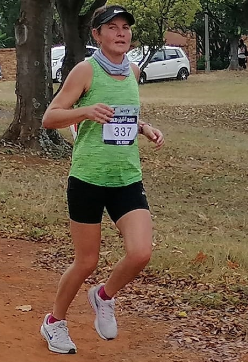 ClubImpala Elite TeamImpala Elite TeamImpala Elite TeamImpala Elite TeamDate of Birth1981/12/241981/12/241981/12/241981/12/24NationalitySouth AfricanSouth AfricanSouth AfricanSouth AfricanYEARRACEPLACEDISTANCETIME2019Los KopLoskop50km3 572019Secunda halfSecunda21.1 Km1 27 132018ComradesDurban89 km7 55 122018Kosmos SecundaSecunda42.2 km3 .08.24